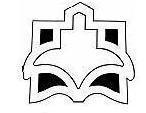 دانشگاه علوم پزشکی و خدمات بهداشتی درمانی استان مرکزیمدیریت توسعه سازمان و منابع انسانی	                 فرم برگزاری دوره های آموزشی              	                           فرم شماره 3  تایید رابط آموزشی             تایید بالاترین مقام مسئول         تایید واحد آموزش ضمن خدمت دانشگاه            تایید مدیر توسعه سازمان و منابع انسانی     تاریخ و امضاء                   تاریخ و امضاء                             تاریخ و امضاء                                        تاریخ و امضاء                                                                                                    1- واحد سازمان درخواست کننده دوره : 1- واحد سازمان درخواست کننده دوره : 1- واحد سازمان درخواست کننده دوره : 1- واحد سازمان درخواست کننده دوره : 1- واحد سازمان درخواست کننده دوره : 2-عنوان دوره :                                                3- شماره موافقت اصولی اخذ شده از کمیته اجرایی آموزش :   2-عنوان دوره :                                                3- شماره موافقت اصولی اخذ شده از کمیته اجرایی آموزش :   2-عنوان دوره :                                                3- شماره موافقت اصولی اخذ شده از کمیته اجرایی آموزش :   2-عنوان دوره :                                                3- شماره موافقت اصولی اخذ شده از کمیته اجرایی آموزش :   2-عنوان دوره :                                                3- شماره موافقت اصولی اخذ شده از کمیته اجرایی آموزش :   4- نوع دوره :                              شغلی                    عمومی                   بهبود مدیریت 4- نوع دوره :                              شغلی                    عمومی                   بهبود مدیریت 4- نوع دوره :                              شغلی                    عمومی                   بهبود مدیریت 4- نوع دوره :                              شغلی                    عمومی                   بهبود مدیریت 4- نوع دوره :                              شغلی                    عمومی                   بهبود مدیریت 5- سرفصل دوره :5- سرفصل دوره :5- سرفصل دوره :5- سرفصل دوره :5- سرفصل دوره :6- رشته های شغلی مورد نظر ( گروه هدف ) :6- رشته های شغلی مورد نظر ( گروه هدف ) :6- رشته های شغلی مورد نظر ( گروه هدف ) :6- رشته های شغلی مورد نظر ( گروه هدف ) :6- رشته های شغلی مورد نظر ( گروه هدف ) :7- تاریخ دقیق شروع دوره :                                                                       تاریخ دقیق خاتمه دوره :    7- تاریخ دقیق شروع دوره :                                                                       تاریخ دقیق خاتمه دوره :    7- تاریخ دقیق شروع دوره :                                                                       تاریخ دقیق خاتمه دوره :    7- تاریخ دقیق شروع دوره :                                                                       تاریخ دقیق خاتمه دوره :    7- تاریخ دقیق شروع دوره :                                                                       تاریخ دقیق خاتمه دوره :    8- تعداد کل ساعات دوره : ........ ساعت              تعداد ساعات عملی : ...........      تعداد ساعات نظری :  .............8- تعداد کل ساعات دوره : ........ ساعت              تعداد ساعات عملی : ...........      تعداد ساعات نظری :  .............8- تعداد کل ساعات دوره : ........ ساعت              تعداد ساعات عملی : ...........      تعداد ساعات نظری :  .............8- تعداد کل ساعات دوره : ........ ساعت              تعداد ساعات عملی : ...........      تعداد ساعات نظری :  .............8- تعداد کل ساعات دوره : ........ ساعت              تعداد ساعات عملی : ...........      تعداد ساعات نظری :  .............9- زمان برگزاری کلاس ها :                                 ساعات اداری                         ساعات غیر اداری 9- زمان برگزاری کلاس ها :                                 ساعات اداری                         ساعات غیر اداری 9- زمان برگزاری کلاس ها :                                 ساعات اداری                         ساعات غیر اداری 9- زمان برگزاری کلاس ها :                                 ساعات اداری                         ساعات غیر اداری 9- زمان برگزاری کلاس ها :                                 ساعات اداری                         ساعات غیر اداری 10- تعداد تقریبی شرکت کنندگان : 10- تعداد تقریبی شرکت کنندگان : 10- تعداد تقریبی شرکت کنندگان : 10- تعداد تقریبی شرکت کنندگان : 10- تعداد تقریبی شرکت کنندگان : 11- نحوه ارزشیابی شرکت کنندگان              کتبی                       شفاهی                            کتبی – شفاهی 11- نحوه ارزشیابی شرکت کنندگان              کتبی                       شفاهی                            کتبی – شفاهی 11- نحوه ارزشیابی شرکت کنندگان              کتبی                       شفاهی                            کتبی – شفاهی 11- نحوه ارزشیابی شرکت کنندگان              کتبی                       شفاهی                            کتبی – شفاهی 11- نحوه ارزشیابی شرکت کنندگان              کتبی                       شفاهی                            کتبی – شفاهی 12- مکان یا محل برگزاری دوره : 12- مکان یا محل برگزاری دوره : 12- مکان یا محل برگزاری دوره : 12- مکان یا محل برگزاری دوره : 12- مکان یا محل برگزاری دوره : 13- برآورد کلیه هزینه های دوره ( لوازم کمک آموزشی – استاد- پذیرایی – فضای فیزیکی و ..... )………………  ریال   محل تامین اعتبار مشخص شده  از محل اعتبارات :13- برآورد کلیه هزینه های دوره ( لوازم کمک آموزشی – استاد- پذیرایی – فضای فیزیکی و ..... )………………  ریال   محل تامین اعتبار مشخص شده  از محل اعتبارات :13- برآورد کلیه هزینه های دوره ( لوازم کمک آموزشی – استاد- پذیرایی – فضای فیزیکی و ..... )………………  ریال   محل تامین اعتبار مشخص شده  از محل اعتبارات :13- برآورد کلیه هزینه های دوره ( لوازم کمک آموزشی – استاد- پذیرایی – فضای فیزیکی و ..... )………………  ریال   محل تامین اعتبار مشخص شده  از محل اعتبارات :13- برآورد کلیه هزینه های دوره ( لوازم کمک آموزشی – استاد- پذیرایی – فضای فیزیکی و ..... )………………  ریال   محل تامین اعتبار مشخص شده  از محل اعتبارات :14- شیوه برگزاری آموزش : power point              Trans parency          white Board            film            سایر با ذکرنوع : 14- شیوه برگزاری آموزش : power point              Trans parency          white Board            film            سایر با ذکرنوع : 14- شیوه برگزاری آموزش : power point              Trans parency          white Board            film            سایر با ذکرنوع : 14- شیوه برگزاری آموزش : power point              Trans parency          white Board            film            سایر با ذکرنوع : 14- شیوه برگزاری آموزش : power point              Trans parency          white Board            film            سایر با ذکرنوع : 15- مشخصات اساتید دوره آموزشی : 15- مشخصات اساتید دوره آموزشی : 15- مشخصات اساتید دوره آموزشی : 15- مشخصات اساتید دوره آموزشی : 15- مشخصات اساتید دوره آموزشی : زمان خاتمه تدریس زمان شروع تدریس سابقه تدریس بالاترین مدرک تحصیلی نام و نام خانوادگی 